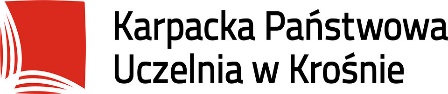 Porozumienieo współpracy dotyczącej realizacji praktyki studenckiej na kierunku Zarządzaniezawarte w dniu ……………….. pomiędzy:Karpacką Państwową Uczelnią w Krośnie, Rynek 1, 38-400 Krosno, NIP 684-21-75-051, Regon 370468370, reprezentowaną przez dr Agnieszkę Woźniak – Prorektora ds. rozwoju Karpackiej Państwowej Uczelni w Krośnie, dalej zwaną „Uczelnią” a………………………………………………….……Nazwa firmyz siedzibą  ……………………………………………AdresNIP ……………………………… Regon ………………………………reprezentowanym przez …………………………………………………..					Imię i nazwisko - stanowiskodalej zwanym „Przyjmującym na praktyki:” - łącznie zwane „Stronami”§1Zgodnie z postanowieniami art. 67 ust. 5 ustawy z dnia 20 lipca 2018 r. Prawo o szkolnictwie wyższym i nauce oraz § 71 ust. 2 Statutu Karpackiej Państwowej Uczelni w Krośnie, a także § 30 Regulaminu studiów Karpackiej Państwowej Uczelni oraz Regulaminu praktyk Studenckich Karpackiej Państwowej Uczelni w Krośnie oraz mając na uwadze związane z zapobieganiem, przeciwdziałaniem i zwalczaniem COVID-19 przepisy prawa powszechnie obowiązującego i wewnętrzne przepisy Uczelni, strony podejmują współpracę w zakresie realizacji praktyk studenckich przez studenta kierunku Zarządzanie.§2Niniejsze porozumienie obejmuje zasady odbywania praktyk studenckich przez Studenta KPU w Krośnie Pana/Panią ……, studenta/studentkę … roku studiów stacjonarnych/niestacjonarnych w terminie od …... do ….... u Przyjmującego na praktykę - pracodawcy Studenta.  W trakcie praktyki student zostanie zaangażowany w działalność podmiotu wynikającą 
z programu praktyk.Podstawą do zaliczenia praktyki lub jej części może być praca zawodowa studenta, jeśli osiągane w niej efekty odpowiadają efektom uczenia się przewidzianym dla danej praktyki.§3Przyjmujący na praktyki zobowiązuje się do:umożliwienia studentowi realizowanie programu praktyk, niezależnie od powierzonych mu obowiązków służbowych, wynikających z odrębnych umów, zgodnie z §2 ust. 3 niniejszego porozumienia.zapewnienia nadzoru w miejscu wykonywania praktyk, zapewnienia w miejscu wykonywania praktyk bezpieczeństwa, w szczególności w zakresie odpowiednich miejsc pracy, urządzeń, pomieszczeń, narzędzi i materiałów, zgodnie 
z założeniami programowymi praktyk;umożliwienia opiekunom z ramienia Uczelni sprawowania nadzoru dydaktycznego nad studentem oraz kontroli tych praktyk;zapoznania studentów z przepisami bezpieczeństwa i higieny pracy, przepisami ppoż. oraz 
o ochronie tajemnicy państwowej, przedsiębiorstwa i służbowej;zapewnienia ochrony danych osobowych studenta. §4Uczelnia zobowiązuje się do:wydania studentom skierowań na praktykę, sprawowania nadzoru merytoryczno-organizacyjnego nad przebiegiem praktyk studenckich.Uczelnia oświadcza, że kierowany na praktyki student posiada ubezpieczenie od następstw nieszczęśliwych wypadków (NNW).§5Pieczę nad poszczególnymi studentami odbywającymi praktyki sprawuje bezpośrednio opiekun praktyk, wyznaczany przez dyrektora Instytutu Zdrowia i Gospodarki.§6Do obowiązków studenta należy:zapoznanie się z programem praktyki,wykonywanie zadań wynikających z programu praktyki oraz poleceń opiekuna praktyki,przestrzeganie obowiązkowych regulaminów i zarządzeń wewnętrznych, a także przestrzeganie dyscypliny pracy, przepisów bhp, ppoż. oraz przepisów o ochronie tajemnicy państwowej, przedsiębiorstwa i służbowej.stosowanie środków ochrony przed epidemią stosowanych w miejscu odbywania praktyki,powstrzymanie się od uczestnictwa w praktyce w przypadku stwierdzenia u siebie objawów chorobowych mogących wskazywać na zarażenie Covid-19 lub kontaktu z osobą zarażoną.§7Do obowiązków osoby sprawującej nadzór nad studentami w trakcie realizacji praktyk zawodowych należy w szczególności:realizacja zajęć zgodnie z programem praktyki zawodowej,dbanie o bezpieczeństwo studentów odbywających praktyki zawodowe i ponoszenie odpowiedzialności za objętych opieką studentów,ocena stopnia osiągnięcia przez studenta zakładanych efektów uczenia się zgodnie z załącznikiem nr 3. §8Strony porozumienia zobowiązują się do bieżącego informowania o wszystkich elementach współpracy, a w szczególności o konieczności zmian w programie praktyk, w tym o przeszkodach powodujących konieczność zmiany terminu odbywania praktyki przez studenta.§9Porozumienie zostaje zawarte na czas praktyk, określony w §2 ust. 1.Każdej ze Stron przysługuje prawo rozwiązania umowy z 1-miesięcznym okresem wypowiedzenia ze skutkiem na koniec miesiąca kalendarzowego. Studenci, którzy rozpoczęli praktykę przed dniem wypowiedzenia umowy lub w jego trakcie zachowują jednak prawo do jej zakończenia, nawet po okresie wypowiedzenia. Wypowiedzenie umowy następuje w formie pisemnej pod rygorem nieważności. Rozwiązanie umowy o pracę lub innej umowy cywilnoprawnej wiążącej Przyjmującego na praktykę oraz studenta nie wpływa na treść niniejszego porozumienia. W takim przypadku przepisy §9 ust. 2 stosuje się odpowiednio.§10W sprawach nieuregulowanych w niniejszym Porozumieniu mają zastosowanie przepisy pozostające w związku z przedmiotem Porozumienia, w szczególności Kodeksu cywilnego, ustawy Prawo o szkolnictwie wyższym i nauce oraz Regulaminu studiów. Wszelkie zmiany do niniejszego Porozumienia wymagają formy pisemnej pod rygorem nieważności.Porozumienie sporządzono w dwóch jednobrzmiących egzemplarzach, po jednym dla każdej ze stron.…………………………………				    …………………………………      Przyjmujący na praktykę						Uczelnia   